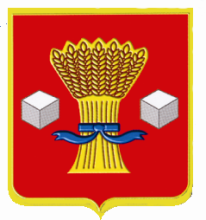 Администрация Приволжского сельского поселенияСветлоярского муниципального района Волгоградской областиПОСТАНОВЛЕНИЕот   26.11.2021  г.                                  № 90О внесении изменения в постановление№ 69 от 27.09.2021 «Об утверждении Административного регламента администрацииПриволжского сельского поселенияСветлоярского муниципального района Волгоградской области по предоставлению муниципальной услуги  «Принятие решения о проведении  аукциона на право заключения договора аренды земельных участков, находящихся в муниципальной собственности,  расположенных на территории Приволжского сельского поселения»             В связи с технической ошибкой, в соответствии  с Федеральным законом от 06.10.2003 № 131-ФЗ «Об общих принципах организации местного самоуправления в Российской Федерации» и руководствуясь Уставом Приволжского сельского поселения Светлоярского муниципального района Волгоградской области администрация Приволжского сельского поселенияп о с т а н о в л я е т : В преамбуле постановления администрации № 69 от 27.09.2021  «Об утверждении Административного регламента администрации Приволжского сельского поселения Светлоярского муниципального района Волгоградской области по предоставлению муниципальной услуги  «Принятие решения о проведении  аукциона на право заключения договора  аренды земельных участков, находящихся  в муниципальной собственности,  расположенных на  территории Приволжского сельского поселения» слова «от 09.04.2010 г. № 37 «Об утверждении Порядка разработки и утверждения административных регламентов исполнения муниципальных функций, Порядка разработки и утверждения административных регламентов предоставления  муниципальных услуг, Порядка проведения экспертизы проектов административных регламентов предоставления  муниципальных услуг» заменить словами «от 03.11.2016 №93 «Об утверждении Порядка разработки и утверждения административных регламентов предоставления муниципальных услуг».   2. Постановление вступает в силу  с момента его подписания. Глава Приволжскогосельского поселения  	                    		       	А.В. Коломейцев 